Министерство монтажных и специальных строительных работ СССР(ММСС СССР)ВЕДОМСТВЕННЫЕ СТРОИТЕЛЬНЫЕ НОРМЫИНСТРУКЦИЯПО СОСТАВЛЕНИЮ ПРОЕКТОВ ПРОИЗВОДСТВА РАБОТ НА МОНТАЖ СИСТЕМ АВТОМАТИЗАЦИИВСН 161-82Минмонтажспецстрой СССРСрок введения в действие - 1 июля 1983 г.Утверждена Министерством монтажных и специальных строительных работ СССР 27 августа 1982 г.Внесены Проектным институтам Уралпроектмонтажавтоматика ГлавмонтажавтоматикиСогласована Госстроем СССР письмо Госстроя СССР от 20 мая 1982 г. № ДП-2843-1Настоящая инструкция представляет собой переработанную «Инструкцию по составлению проектов производства работ на монтаж приборов и средств автоматизации» МСН 161-71/ММСС СССР. При переработке были учтены решения совещания главных инженеров трестов Главмонтажавтоматики 10 апреля 1980 г. в Москве. Инструкция переработана проектным институтом Уралпроектмонтажавтоматика совместно с трестом Уралмонтажавтоматика.С введением в действие настоящей инструкции утрачивает силу «Инструкция по составлению проектов производства работ на монтаж приборов и средств автоматизации» МСН 161-71/ММСС СССР.Составители: П.А. Яковлев, В.М. Зиновьев, Л.Ф. Рылова и В.И. Десятов.За справками обращаться по адресу: 620049, г. Свердловск, К-49, переулок Автоматики, 4, Уралпроектмонтажавтоматика.1. ОБЩИЕ ПОЛОЖЕНИЯ1.1. Настоящие ведомственные строительные нормы разработаны на основе «Инструкции по разработке проектов организации строительства и проектов производства работ» СН 47-74, утвержденной Госстроем СССР, с целью отразить специфические особенности монтажа систем автоматизации.1.2. Инструкция устанавливает требования к составу, содержанию, порядку разработки и утверждения проектов производства работ (ППР) на монтаж систем автоматизации, разрабатываемых организациями Главмонтажавтоматики (ГМА).1.3. Инструкция распространяется на ППР по монтажу систем автоматизации производственных объектов и инженерного оборудования зданий за исключением следующих систем автоматизации:1) специальных объектов (атомные установки, предприятия по производству и хранению взрывчатых веществ, шахты и т.п.);2) объектов, строящихся за границей;3) электроустановок (электроснабжение, электроприводы, электроосвещение);4) транспорта и связи;5) поставляемых заводами-изготовителями встроенными комплектно со станками, машинами и другим оборудованием.1.4. ППР является руководством для производства работ по монтажу систем автоматизации и служит целям:1) повышения организационно-технического уровня монтажа на базе использования достижений науки и техники;2) снижения себестоимости монтажных работ;3) повышения производительности труда;4) сокращения продолжительности и повышения качества монтажа.1.5. ППР разрабатывается участками подготовки производства монтажных управлений или проектно-конструкторскими организациями.1.6. ППР должны разрабатываться до начала монтажа.1.7. В период монтажа разработчики ППР по отдельному договору осуществляют надзор за выполнением решений по ППР. Порядок и условия его проведения устанавливаются ведомственными нормативными документами, утвержденными в установленном порядке.1.8. ППР должен разрабатываться с учетом:1) характерных особенностей объекта и местных условий монтажа систем автоматизации;2) реальных возможностей монтажной организации;3) внедрения новой монтажной технологии и прогрессивных материалов;4) повышения уровня индустриализации монтажных работ;5) переноса значительной части объема работ с монтажной площадки в монтажно-заготовительные мастерские (МЗМ);6) широкого использования унифицированных и типизированных монтажных узлов, блоков, конструкций и изделий, изготовляемых заводами;7) комплектных поставок монтажных материалов и изделий с использованием контейнеров;8) максимального использования фронта работ с обеспечением их непрерывности и поточности;9) внедрения механизации монтажных работ с эффективным использованием машин и механизмов;10) требований условий охраны труда и техники безопасности;11) требований строительных норм и правил, в том числе глав СНиП «Правила производства и приемки работ. Системы автоматизации» СНиП III-34-74 и «Электрические устройства» СНиП III-33-76, руководящих и информационных материалов, действующих в системе ГМА;12) согласованных замечаний, предложений и изменений к проекту автоматизации;13) возможности повторного использования ППР или отдельных его частей.1.9. Исходными данными для разработки ППР служат:1) рабочая документация по автоматизации технологических процессов, разработанная в соответствии с «Инструкцией о составе, порядке разработки, согласования и утверждения проектно-сметной документации на строительство предприятий, зданий и сооружений» СН 202-81* «Временными указаниями по проектированию систем автоматизации технологических процессов» ВСН 281-75/Минприбор;2) задание на разработку ППР, включающее наименование объекта, состав, сроки разработки ППР, сроки монтажа систем автоматизации, объем строительно-монтажных работ, наименование генподрядной строительной организации и заказчика;3) рабочие чертежи марок ТХ (технология производства) и АС (архитектурно-строительные решения) по ГОСТ 21.101-79;4) проект организации строительства.1.10. Задание на разработку ППР утверждается главным инженером монтажного управления.1.11. ППР для несложных объектов, как правило, выполняются в сокращенном объеме.1.12. ППР утверждается главным инженером монтажного управления. По особо сложным и уникальным объектам перед утверждением ППР должен рассматриваться техническим советом монтажной организации.2. СОСТАВ И СОДЕРЖАНИЕ ПРОЕКТА ПРОИЗВОДСТВА РАБОТ2.1. В состав ППР, как правило, включают:1) пояснительную записку;2) ведомость физических объемов;3) монтажный генплан;4) схему такелажно-транспортных работ;5) эскизы по разбивке потоков трубных и электрических проводок на блоки в соответствии с рабочей документацией по автоматизации и учетом фактического расположения оборудования и строительных конструкций на объекте;8) сетевой или линейный график производства подготовительных и монтажных работ;7) график потребности в рабочих кадрах по объекту;8) график монтажа смежными организациями закладных деталей, отборных устройств и первичных приборов на технологическом оборудовании и трубопроводах;9) график выполнения строительной части объекта для монтажа систем автоматизации;10) график поставки на МЗМ и объект монтажных изделий заводов ГМА, Главэлектромонтажа (ГЭМ) и Укрглавэлектромонтажа (УТЭМ);11) график поставки на МЗМ и объект материалов и изделий генподрядчика и заказчика;12) график поставки на объект изделий МЗМ;13) график поставки на МЗМ и объект приборов и средств автоматизации, поставляемых заказчиком;14) график поставки щитов на МЗМ и объект;15) ведомость заготовки кабелей;16) ведомость заготовки проводов;17) ведомость инструмента, механизмов и защитных средств;18) документацию для осуществления контроля и оценки качества монтажных работ.2.2. Состав ППР для конкретного объекта, определяемый при выдаче задания на разработку ППР, может быть изменен с учетом особенностей объекта.2.3. Пояснительная записка должна состоять из следующих разделов:1) общие положения;2) указания по технологии подготовки и производства монтажных работ;3) указания по охране труда и технике безопасности.2.3.1. В общих положениях пояснительной записки должны быть отражены:1) основание для разработки ППР;2) перечень объектов (сооружений), по которым разработан ППР;3) краткая характеристика объекта (сооружения) с указанием специфических особенностей;4) краткая характеристика основных работ с указанием объемов подготовительных и монтажных работ.2.3.2. В указаниях по технологии подготовки и производства монтажных работ содержатся:1) технические решения, принятые в ППР по индустриализации монтажных работ;2) описание и обоснование произведенных замен материалов и изделий;3) описание технологии сложных видов монтажных работ со ссылкой на инструкции по их выполнению;4) особенности технологии сварочных работ;5) описание принятых технических решений по совмещенному монтажу узлов и блоков трубных и электрических проводок со строительными и технологическими конструкциями;6) указания о перемещении и подъеме тяжелых и крупногабаритных узлов и блоков, поясняющие схему такелажно-транспортных работ, с учетом требований «Правил устройства и безопасной эксплуатации грузоподъемных кранов» и информационных писем органов Госгортехнадзора СССР;7) указания по использованию специальных инструментов и источников питания для механизированного инструмента;8) расчеты потребности в электроэнергии, кислороде и сжатом воздухе;9) предложения по организации монтажных работ методом бригадного подряда;10) технико-экономические показатели решений, принятых в ППР.2.3.3. Указания по охране труда выполняются в соответствии с главой строительных норм и правил «Правила производства и приемки работ. Техника безопасности в строительстве» СНиП III-4-80 и должны содержать:1) требования правил охраны труда и техники безопасности при выполнении монтажных работ согласно ППР в конкретных условиях данного объекта (группы объектов) в местах повышенной опасности (на высоте, вблизи действующих газопроводов, транспортных магистралей, линий электропередач, действующих установок, технологического оборудования и т.п.);2) соответствующие ссылки на нормативные документы по технике безопасности при монтаже и наладке приборов контроля и средств автоматизации, утвержденные в установленном порядке и другие действующие нормативные материалы по охране труда;3) решения по взрыво- и пожаробезопасности монтажных работ.2.4. Ведомость физических объемов работ составляют по основным конструктивным элементам (приложение 1).2.5. Монтажный генплан (приложение 2) выполняется на основании строительного генплана. На монтажном генплане должны быть показаны:1) здания и сооружения, где предстоит выполнять монтажные работы;2) склады, временные инвентарные здания и приобъектные мастерские, необходимые для производства подготовительных работ по монтажу систем автоматизации;3) постоянные и временные транспортные пути и инженерные сети;4) расположение грузоподъемных устройств, используемых при монтаже систем автоматизации;5) кроме того, на монтажном генплане составляются экспликации зданий и сооружений, монтажных площадок, временных сооружений, монтажных проемов и строительных сооружений для монтажа систем автоматизации и монтажных механизмов.2.6. Схема такелажно-транспортных работ (приложение 3) представляет собой схему маршрута перемещения крупных узлов, блоков и щитов массой более 60 кг от МЗМ или склада до места монтажа, причем по территории объекта маршрут должен быть нанесен на выкопировку из монтажного генплана, где должны быть указаны:1) места установки грузоподъемных механизмов;2) минимальные габариты приближения выступающих частей автокранов к зданиям и сооружениям, а также складированному оборудованию;3) места движения транспорта и пешеходов;4) площадки для складирования грузов;5) ограждение строительных площадок и монтажных зон;6) механизмы и приспособления, необходимые для выполнения такелажно-транспортных работ;7) последовательность перевозки и перемещения грузов;8) разбивка маршрута на операции, связанные с изменением способа перемещения;9) расположение лебедок, блоков и т.п., узлы крепления которых показывают на отдельных эскизах.2.7. Эскизы по разбивке потоков трубных и электрических проводок на блоки составляют на основании рабочей документации по автоматизации технологических процессов с учетом замеров, выполненных на объекте.2.8. График монтажа смежными организациями закладных деталей, отборных устройств и первичных приборов на технологическом оборудовании и трубопроводах (приложение 4) составляют на основании:1) функциональных и элементных схем и схем внешних соединений, планов расположения оборудования и проводок рабочей документации по автоматизации;2) чертежей технологической рабочей документации;3) спецификации закладных деталей технологической рабочей документации;4) спецификации на приборы и средства автоматизации.График должен быть составлен с учетом приказа № 270 от 1.12.1977г. Минмонтажспецстроя СССР.2.9. График выполнения строительной части объекта для монтажа систем автоматизации (приложение 5) включает перечень помещений, проемов, каналов, траншей, закладных строительных деталей и сроки их сдачи под монтаж систем автоматизации строительными организациями. График составляется на основании:1) чертежей расположения трубных и электрических проводок систем автоматизации;2) строительной рабочей документации.К графику могут быть приложены эскизы строительных проемов, закладных строительных деталей и т.п.2.10. По единой форме (приложение 6) составляются следующие документы:1) график поставки на МЗМ и объект монтажных изделий заводов ГИА, ГЭМ, УГЭМ;2) графики поставки на МЗМ и объект материалов и изделий генподрядчика и заказчика, которые составляются раздельно по поставщикам;3) график поставки на объект изделий МЗМ;4) график поставки щитов на МЗМ и объект.2.11. График поставки на МЗМ и объект приборов и средств автоматизации, поставляемых заказчиком (приложение 7), составляют на основании спецификаций на приборы и средства автоматизации.2.12. В графиках (см. п. 2.1, подпункты 8-14) графы «срок поставки», «исполнитель» и «срок исполнения» заполняет монтажная организация в период монтажа.2.13. Ведомость заготовки кабелей (приложение 8) составляется на основании схемы внешних электрических и трубных проводок, журналов электрических и трубных проводок, планов расположения средств автоматизации и электрических и трубных проводок и замеров на объекте.2.14. Ведомость заготовки проводов (приложение 9) составляется на основании схем внешних электрических и трубных проводок, журналов электрических и трубных проводок, планов расположения средств автоматизации и электрических и трубных проводок, решений ППР и замеров на объекте.2.15. Ведомость монтажных механизмов, инструмента и защитных средств (приложение 10) составляется на основании монтажного генплана, схемы такелажно-транспортных работ с учетом требований охраны труда и техники безопасности.2.16. Документация для осуществления контроля и оценки качества монтажных работ включает «Журнал дефектов при монтаже систем автоматизации». Порядок и условия контроля и оценки качества монтажных работ устанавливаются «Инструкцией по оценке качества строительно-монтажных работ» СН 378-77 и ведомственными нормативными документами, утвержденными в установленном порядке.ПРИЛОЖЕНИЕ 1Форма 2 ВСН 161-82ВЕДОМОСТЬ ФИЗИЧЕСКИХ ОБЪЕМОВ РАБОТППР №ОбъектПРИЛОЖЕНИЕ 2Монтажный генплан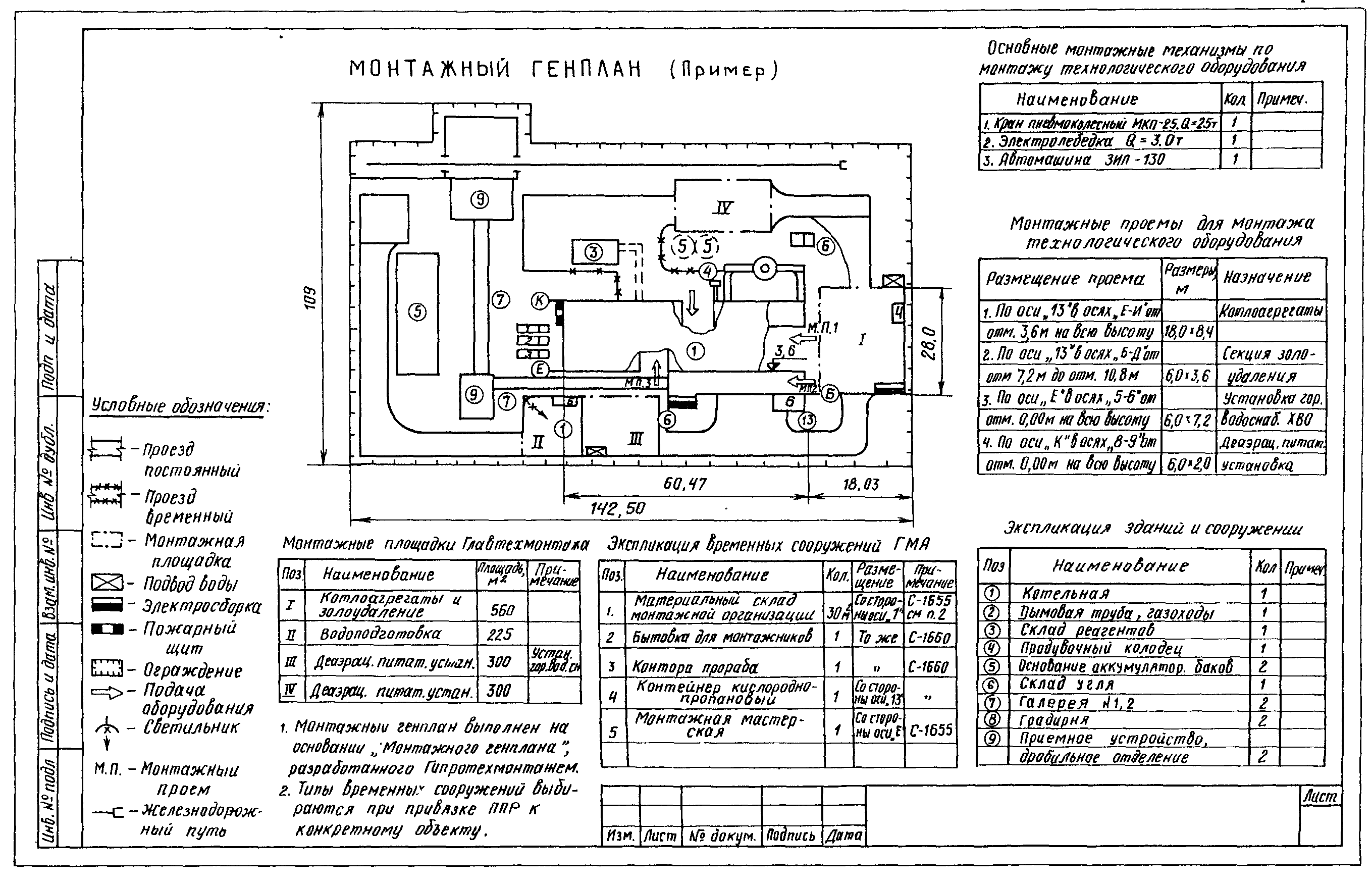 ПРИЛОЖЕНИЕ 3Схема такелажно-транспортных работ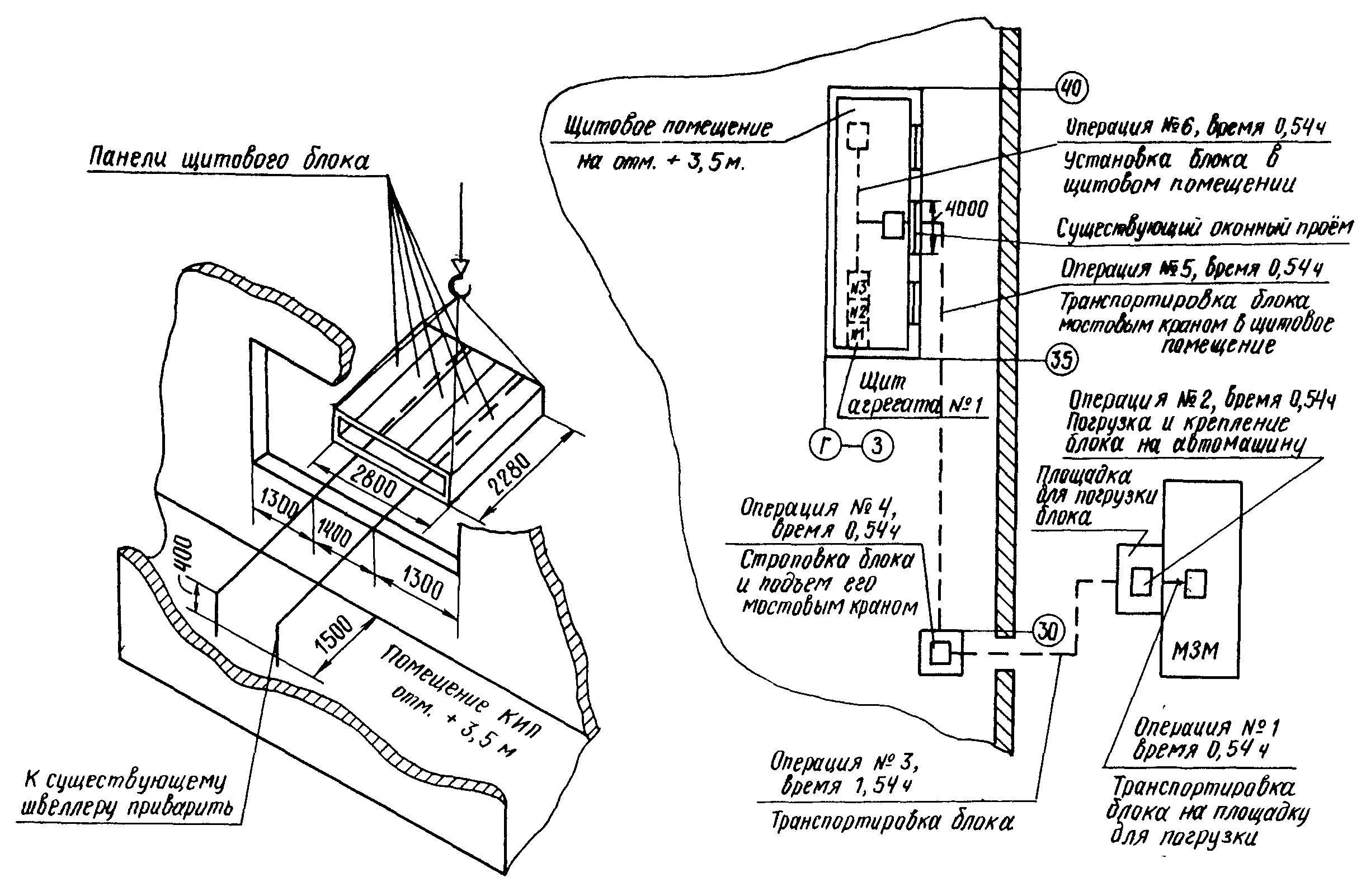 Транспортные и такелажные средства1: Автомашина Q = 3 т - 1 шт.2. Автопогрузчик Q = 3 т - 1 шт.3. Мостовой кран Q = 10 т - 1 шт.4. Ручная лебедка Q = 0,5 т - 1 шт.5. Катки из труб диаметром 2",  = 1 м - 6 шт.6. Конструкция по черт. 1941-06-01 - 2 шт.Последовательность перевозки и установки щитовых блоковПримечания.1. В помещении КИП щитовые блоки передвигать на раме по каткам.2. Подъем и строповку блоков производить существующими в МЗМ средствами грузоподъемностью 3т.3. Перед погрузкой блоков на автомашину выполнить пробный подъем с целью проверить правильность строповки.ПРИЛОЖЕНИЕ 4Форма 3 ВСН 161-82ПРИЛОЖЕНИЕ 5ЕДИНАЯ ФОРМА ГРАФИКОВ ПОСТАВКИ НА МЗИ И ОБЪЕКТ МОНТАЖНЫХ МАТЕРИАЛОВ, ИЗДЕЛИЙ, УЗЛОВ И БЛОКОВ ПО ПОСТАВЩИКАМПРИЛОЖЕНИЕ 6Форма 5 ВСН 161-82ПРИЛОЖЕНИЕ 7Форма 6 ВСН 161-82ПРИЛОЖЕНИЕ 8Форма 7 ВСН 161-82ВЕДОМОСТЬ ЗАГОТОВКИ КАБЕЛЕЙ(Пример)ППР № 11432Объект ЛПЦ. Стан 2350. Нагревательная печь № 4ПРИЛОЖЕНИЕ 9Форма 8 ВСН 161-82ВЕДОМОСТЬ ЗАГОТОВКИ ПРОВОДОВ(Пример)ППР № 11432Объект ЛПЦ. Стан 2350. Нагревательная печь № 4ПРИЛОЖЕНИЕ 10Форма 9 ВСН 161-82ВЕДОМОСТЬ МОНТАЖНЫХ МЕХАНИЗМОВ, ИНСТРУМЕНТА И ЗАЩИТНЫХ СРЕДСТВ(Пример)ППР № 11432Объект ЛПЦ. Стан 2350. Нагревательная печь № 4СОДЕРЖАНИЕ1. Общие положения2. Состав и содержание проекта производства работПриложение 1 Ведомость физических объемов работПриложение 2 Монтажный генпланПриложение 3 Схема такелажно-транспортных работПриложение 4 График монтажа смежными организациями закладных деталей,  отборных устройств и первичных приборов на технологическом оборудовании и трубопроводахПриложение 5 График выполнения строительной части объекта для монтажа систем автоматизацииПриложение 6 Единая форма графиков поставки на МЗИ и объект монтажных материалов, изделий, узлов и блоков по поставщикамПриложение 7 График поставки на МЗМ и объект приборов и средств автоматизации, поставляемых заказчикомПриложение 8 Ведомость заготовки кабелейПриложение 9 Ведомость заготовки проводовПриложение 10 Ведомость монтажных механизмов, инструмента и защитных средств№ п/пНаименованиеЕдиница измеренияКоличество1Щиты шкафныешт.2Щиты шкафные малогабаритныешт.3Щиты панельныешт.4Щиты каркасные, блочныешт.5Шкафы датчиков (в том числе утепленные)шт.6Пультышт.7Кабель электрическийкм8Провод установочныйкм9Провод компенсационныйкм10Пневмокабелькм11Трубы стальные защитныекм12Металлорукавкм13Трубы стальные импульсныекм14Трубы из спецсталейкм15Трубы медные, алюминиевыекм16Трубы пластмассовыекм17Приборы первичные, датчикишт.18Приборы вторичные, регуляторышт.19Исполнительные механизмышт.20Сосуды разделительные, конденсационныешт.21Запорная арматурашт.22Коробашт.23Мосты и лоткикм24Коробки соединительныешт.25Металлоконструкциит.26Вспомогательная аппаратурашт.27Прочие работытыс. руб.1.Щит агрегата№1 2200х800-700 кгПеревозят одновременно на одной автомашине2.Щит агрегата№2 2200х600-600 кгПеревозят одновременно на одной автомашине3.Щит агрегата№3 2200х600-600 кгПеревозят одновременно на одной автомашине4.Щит агрегата№4 2200х600-600 кгПеревозят одновременно на одной автомашине5.Щит агрегата№5 2200х600-700 кгПеревозят одновременно на одной автомашине6.Щит агрегата№6 2200х600-600 кгПеревозят одновременно на одной автомашине7.Щит агрегата№7 2200х600-600 кгПеревозят одновременно на одной автомашине8.Щит агрегата№8 2200х800-650 кгПеревозят одновременно на одной автомашинеГРАФИК МОНТАЖА СМЕЖНЫМИ ОРГАНИЗАЦИЯМИ ЗАКЛАДНЫХ ДЕТАЛЕЙ, ОТБОРНЫХ УСТРОЙСТВ И ПЕРВИЧНЫХ ПРИБОРОВ НА ТЕХНОЛОГИЧЕСКОМ ОБОРУДОВАНИИ И ТРУБОПРОВОДАХ(Пример)ППР № 11432Объект ЛПЦ. Стан 2350. Нагревательная печь № 4ГРАФИК МОНТАЖА СМЕЖНЫМИ ОРГАНИЗАЦИЯМИ ЗАКЛАДНЫХ ДЕТАЛЕЙ, ОТБОРНЫХ УСТРОЙСТВ И ПЕРВИЧНЫХ ПРИБОРОВ НА ТЕХНОЛОГИЧЕСКОМ ОБОРУДОВАНИИ И ТРУБОПРОВОДАХ(Пример)ППР № 11432Объект ЛПЦ. Стан 2350. Нагревательная печь № 4ГРАФИК МОНТАЖА СМЕЖНЫМИ ОРГАНИЗАЦИЯМИ ЗАКЛАДНЫХ ДЕТАЛЕЙ, ОТБОРНЫХ УСТРОЙСТВ И ПЕРВИЧНЫХ ПРИБОРОВ НА ТЕХНОЛОГИЧЕСКОМ ОБОРУДОВАНИИ И ТРУБОПРОВОДАХ(Пример)ППР № 11432Объект ЛПЦ. Стан 2350. Нагревательная печь № 4ГРАФИК МОНТАЖА СМЕЖНЫМИ ОРГАНИЗАЦИЯМИ ЗАКЛАДНЫХ ДЕТАЛЕЙ, ОТБОРНЫХ УСТРОЙСТВ И ПЕРВИЧНЫХ ПРИБОРОВ НА ТЕХНОЛОГИЧЕСКОМ ОБОРУДОВАНИИ И ТРУБОПРОВОДАХ(Пример)ППР № 11432Объект ЛПЦ. Стан 2350. Нагревательная печь № 4ГРАФИК МОНТАЖА СМЕЖНЫМИ ОРГАНИЗАЦИЯМИ ЗАКЛАДНЫХ ДЕТАЛЕЙ, ОТБОРНЫХ УСТРОЙСТВ И ПЕРВИЧНЫХ ПРИБОРОВ НА ТЕХНОЛОГИЧЕСКОМ ОБОРУДОВАНИИ И ТРУБОПРОВОДАХ(Пример)ППР № 11432Объект ЛПЦ. Стан 2350. Нагревательная печь № 4ГРАФИК МОНТАЖА СМЕЖНЫМИ ОРГАНИЗАЦИЯМИ ЗАКЛАДНЫХ ДЕТАЛЕЙ, ОТБОРНЫХ УСТРОЙСТВ И ПЕРВИЧНЫХ ПРИБОРОВ НА ТЕХНОЛОГИЧЕСКОМ ОБОРУДОВАНИИ И ТРУБОПРОВОДАХ(Пример)ППР № 11432Объект ЛПЦ. Стан 2350. Нагревательная печь № 4ГРАФИК МОНТАЖА СМЕЖНЫМИ ОРГАНИЗАЦИЯМИ ЗАКЛАДНЫХ ДЕТАЛЕЙ, ОТБОРНЫХ УСТРОЙСТВ И ПЕРВИЧНЫХ ПРИБОРОВ НА ТЕХНОЛОГИЧЕСКОМ ОБОРУДОВАНИИ И ТРУБОПРОВОДАХ(Пример)ППР № 11432Объект ЛПЦ. Стан 2350. Нагревательная печь № 4ГРАФИК МОНТАЖА СМЕЖНЫМИ ОРГАНИЗАЦИЯМИ ЗАКЛАДНЫХ ДЕТАЛЕЙ, ОТБОРНЫХ УСТРОЙСТВ И ПЕРВИЧНЫХ ПРИБОРОВ НА ТЕХНОЛОГИЧЕСКОМ ОБОРУДОВАНИИ И ТРУБОПРОВОДАХ(Пример)ППР № 11432Объект ЛПЦ. Стан 2350. Нагревательная печь № 4СогласованоОрганизация ___________Должность _____________ Подпись _______________ Дата «___»_______ 19__г.СогласованоОрганизация ___________Должность _____________ Подпись _______________ Дата «___»_______ 19__г.СогласованоОрганизация ___________Должность _____________ Подпись _______________ Дата «___»_______ 19__г.СогласованоОрганизация ___________Должность _____________ Подпись _______________ Дата «___»_______ 19__г.Позиция по проектуНаименованиеТипКоличествоМесто установкиОбозначение установочного чертежаОбозначение технологического чертежаПоставщикПоставщикСрок поставкиИсполнительСрок окончания монтажа12345678891011ГРАФИК ВЫПОЛНЕНИЯ СТРОИТЕЛЬНОЙ ЧАСТИ ОБЪЕКТА ДЛЯ МОНТАЖА СИСТЕМ АВТОМАТИЗАЦИИППР № 11432Объект ЛПЦ. Стан 2350. Нагревательная печь № 4ГРАФИК ВЫПОЛНЕНИЯ СТРОИТЕЛЬНОЙ ЧАСТИ ОБЪЕКТА ДЛЯ МОНТАЖА СИСТЕМ АВТОМАТИЗАЦИИППР № 11432Объект ЛПЦ. Стан 2350. Нагревательная печь № 4ГРАФИК ВЫПОЛНЕНИЯ СТРОИТЕЛЬНОЙ ЧАСТИ ОБЪЕКТА ДЛЯ МОНТАЖА СИСТЕМ АВТОМАТИЗАЦИИППР № 11432Объект ЛПЦ. Стан 2350. Нагревательная печь № 4СогласованоОрганизация ___________Должность _____________ Подпись _______________ Дата «___»_______ 19__г.СогласованоОрганизация ___________Должность _____________ Подпись _______________ Дата «___»_______ 19__г.СогласованоОрганизация ___________Должность _____________ Подпись _______________ Дата «___»_______ 19__г.Позиция по проектуНаименованиеОбозначение строительного чертежаОбозначение строительного чертежаИсполнительСрок исполнения123345Отверстие размерами 400х200 мм в перекрытии пола помещения датчиков, на отм. + 2,125 мм, ось «15», ряд «54»13659-713659-7________________________________________________________________________________________________ПоставщикППР № 11432Объект ЛПЦ. Стан 2350. Нагревательная печь № 4________________________________________________________________________________________________ПоставщикППР № 11432Объект ЛПЦ. Стан 2350. Нагревательная печь № 4________________________________________________________________________________________________ПоставщикППР № 11432Объект ЛПЦ. Стан 2350. Нагревательная печь № 4________________________________________________________________________________________________ПоставщикППР № 11432Объект ЛПЦ. Стан 2350. Нагревательная печь № 4________________________________________________________________________________________________ПоставщикППР № 11432Объект ЛПЦ. Стан 2350. Нагревательная печь № 4________________________________________________________________________________________________ПоставщикППР № 11432Объект ЛПЦ. Стан 2350. Нагревательная печь № 4________________________________________________________________________________________________ПоставщикППР № 11432Объект ЛПЦ. Стан 2350. Нагревательная печь № 4________________________________________________________________________________________________ПоставщикППР № 11432Объект ЛПЦ. Стан 2350. Нагревательная печь № 4________________________________________________________________________________________________ПоставщикППР № 11432Объект ЛПЦ. Стан 2350. Нагревательная печь № 4СогласованоОрганизация ___________Должность _____________ Подпись _______________ Дата «___»_______ 19__г.СогласованоОрганизация ___________Должность _____________ Подпись _______________ Дата «___»_______ 19__г.СогласованоОрганизация ___________Должность _____________ Подпись _______________ Дата «___»_______ 19__г.№ п\пНаименование и типоразмерЧертеж, нормаль, ТК, ГОСТМаркировка по ППРЕдиница измеренияКоличество на агрегатКоличество всегоВ том числеВ том числеПоставщикСрок поставкиПримечание№ п\пНаименование и типоразмерЧертеж, нормаль, ТК, ГОСТМаркировка по ППРЕдиница измеренияКоличество на агрегатКоличество всегона МЗМв монтажПоставщикСрок поставкиПримечание123456789101112ГРАФИК ПОСТАВКИ НА МЗМ И ОБЪЕКТ ПРИБОРОВ И СРЕДСТВ АВТОМАТИЗАЦИИ, ПОСТАВЛЯЕМЫХ ЗАКАЗЧИКОМППР № 11432Объект ЛПЦ. Стан 2350. Нагревательная печь № 4ГРАФИК ПОСТАВКИ НА МЗМ И ОБЪЕКТ ПРИБОРОВ И СРЕДСТВ АВТОМАТИЗАЦИИ, ПОСТАВЛЯЕМЫХ ЗАКАЗЧИКОМППР № 11432Объект ЛПЦ. Стан 2350. Нагревательная печь № 4ГРАФИК ПОСТАВКИ НА МЗМ И ОБЪЕКТ ПРИБОРОВ И СРЕДСТВ АВТОМАТИЗАЦИИ, ПОСТАВЛЯЕМЫХ ЗАКАЗЧИКОМППР № 11432Объект ЛПЦ. Стан 2350. Нагревательная печь № 4ГРАФИК ПОСТАВКИ НА МЗМ И ОБЪЕКТ ПРИБОРОВ И СРЕДСТВ АВТОМАТИЗАЦИИ, ПОСТАВЛЯЕМЫХ ЗАКАЗЧИКОМППР № 11432Объект ЛПЦ. Стан 2350. Нагревательная печь № 4ГРАФИК ПОСТАВКИ НА МЗМ И ОБЪЕКТ ПРИБОРОВ И СРЕДСТВ АВТОМАТИЗАЦИИ, ПОСТАВЛЯЕМЫХ ЗАКАЗЧИКОМППР № 11432Объект ЛПЦ. Стан 2350. Нагревательная печь № 4ГРАФИК ПОСТАВКИ НА МЗМ И ОБЪЕКТ ПРИБОРОВ И СРЕДСТВ АВТОМАТИЗАЦИИ, ПОСТАВЛЯЕМЫХ ЗАКАЗЧИКОМППР № 11432Объект ЛПЦ. Стан 2350. Нагревательная печь № 4ГРАФИК ПОСТАВКИ НА МЗМ И ОБЪЕКТ ПРИБОРОВ И СРЕДСТВ АВТОМАТИЗАЦИИ, ПОСТАВЛЯЕМЫХ ЗАКАЗЧИКОМППР № 11432Объект ЛПЦ. Стан 2350. Нагревательная печь № 4ГРАФИК ПОСТАВКИ НА МЗМ И ОБЪЕКТ ПРИБОРОВ И СРЕДСТВ АВТОМАТИЗАЦИИ, ПОСТАВЛЯЕМЫХ ЗАКАЗЧИКОМППР № 11432Объект ЛПЦ. Стан 2350. Нагревательная печь № 4ГРАФИК ПОСТАВКИ НА МЗМ И ОБЪЕКТ ПРИБОРОВ И СРЕДСТВ АВТОМАТИЗАЦИИ, ПОСТАВЛЯЕМЫХ ЗАКАЗЧИКОМППР № 11432Объект ЛПЦ. Стан 2350. Нагревательная печь № 4СогласованоОрганизация ___________Должность _____________ Подпись _______________ Дата «___»_______ 19__г.СогласованоОрганизация ___________Должность _____________ Подпись _______________ Дата «___»_______ 19__г.СогласованоОрганизация ___________Должность _____________ Подпись _______________ Дата «___»_______ 19__г.СогласованоОрганизация ___________Должность _____________ Подпись _______________ Дата «___»_______ 19__г.СогласованоОрганизация ___________Должность _____________ Подпись _______________ Дата «___»_______ 19__г.№ п/пПозицияНаименование и параметрыТипЕдиница измеренияКоличествоКоличествоНаладочный участокНаладочный участокМЗММЗММонтажный участокМонтажный участокПримечание№ п/пПозицияНаименование и параметрыТипЕдиница измеренияна МЗМв монтажвыдановозвратвыдановозвратвыдановозвратПримечание123456789101112131417ВПрибор вторичный самопишущий показывающий с ферродинамическим компенсирующим преобразователем ПФ-2 и выходным преобразователем ПФ-4 без регулирующего устройства.Шкала 0 - 2,5 103 нм3/чВФС-24000Прибор1Маркировка кабеляТип кабеля, число жил, сечение, ммДлина, мДлина, мКлеммы прибора для прозвонкиКлеммы прибора для прозвонкиКлеммы прибора для прозвонкиКлеммы прибора для прозвонкиКлеммы прибора для прозвонкиКлеммы прибора для прозвонкиКлеммы прибора для прозвонкиКлеммы прибора для прозвонкиКлеммы прибора для прозвонкиКлеммы прибора для прозвонкиКлеммы прибора для прозвонкиКлеммы прибора для прозвонкиКлеммы прибора для прозвонкиКлеммы прибора для прозвонкиКлеммы прибора для прозвонкиКлеммы прибора для прозвонкиКлеммы прибора для прозвонкиКлеммы прибора для прозвонкиОткуда (обозначение, позиция)Куда (обозначение, позиция)Труба защитнаяТруба защитнаяПримечаниеМаркировка кабеляТип кабеля, число жил, сечение, ммрасчетнаяпо замерам1112131212223221222323132333313233341424344142434515253551525356162636616263671727377172737818283881828389192939919293910203040Откуда (обозначение, позиция)Куда (обозначение, позиция)ДУ, ммL, мПримечаниеМаркировка кабеляТип кабеля, число жил, сечение, ммрасчетнаяпо замерамМаркировка жилМаркировка жилМаркировка жилМаркировка жилМаркировка жилМаркировка жилМаркировка жилМаркировка жилМаркировка жилМаркировка жилМаркировка жилМаркировка жилМаркировка жилМаркировка жилМаркировка жилМаркировка жилМаркировка жилМаркировка жилОткуда (обозначение, позиция)Куда (обозначение, позиция)ДУ, ммL, мПримечание123455667899101011111212131314141516171819IПКотлоагрегат КВВГ 19х1204-4076-4114-4076-4114-4116-4194-4116-4194-4237-4134-4217-4175-4137-4115-4137-4116-4117-4196-4117-4195-4215-4215-4235-4236-4136-4136-4176-417Блок № IПЩит Щ-КЕ4020№ п/пМаркировка жгута по схемам внешних соединенийКоличество жил в жгуте, шт.Марка, сечение проводовОбщая длина жгута, мМаркировка жил жгута с двух сторонПримечание12345671П-I10ПВГ-1,520101, 103, 105, 102, 104, 106, 201, 206, резерв - 2 жилы№ п\пНаименование механизмов и инструментаТипКоличество12341Набор инструмента электромонтажникаНЭ-212Набор инструмента для массовых слесарно-монтажных операций-1